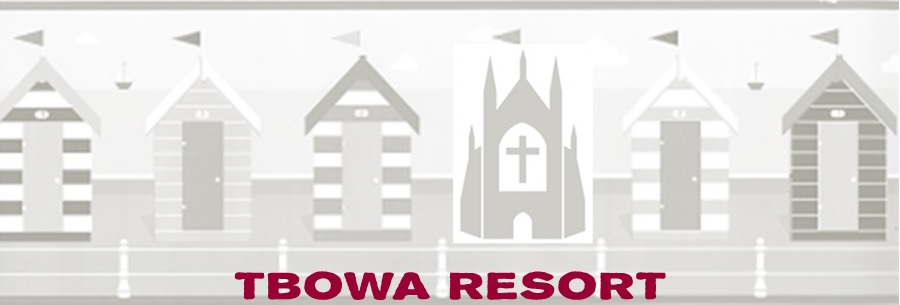 Company BackgroundTBOWA Resort have opened a holiday complex in Bournemouth.  In a partnership with The Bishop of Winchester Academy they are looking to recruit students from Year 10 on 3 month internships to meet the increased demand in service over the summer season, which is their peak time for customers.  These opportunities will form part of the academic curriculum and will provide students with a valuable experience of work to support their academic development and careers education.The ResortTBOWA Resort offers short and long bookings to a range of clients including couples, families and groups of young professionals who wish to holiday together. Holiday are offered on a self-catered, or an all-inclusive basis where food, drinks and activities are included in the holiday price.  Accommodation and hospitality facilities are varied to offer a wide range of choice to meet the requirement or preference of all of our guests.There are a range of facilities on site including:Luxury, family and small group accommodationRestaurants and BarsSalon and SpaSwimming Pool and Leisure CentreTennis, football, volleyball and crazy golf facilitiesKids ClubCrècheWater Sports Beach ArenaMedical CentreAnimal Encounter ExperienceTheatreRetail outlets providing refreshment and souvenir itemsCompany FactsHistoryTBOWA Resort was established in 1990 when their first holiday park at Winchester opened. The company decided to expand in 2012 and commenced build of the new Bournemouth site in 2015, which opened in March 2018.Following the impact on tourism and hospitality of the recent Covid pandemic, the resort was not open to visitors in 2021 but underwent a major refurbishment in the anticipation of welcoming more guests in 2022.  New accommodation to suit families and young professional groups has been developed to reflect Bournemouth’s new status as a UK destination of choice. StaffThe company has 250 employees.Visitors The resort in Winchester receives approximately 4,500 visitors each year. The number of visitors predicted for the Bournemouth resort is above 12,000.Awards1995 – Won award for Best UK Holiday Destination2001 – Bronze Award for Visitor Experience2010 - Sunday Times 25 Best Big Companies to Work For listingCompany MissionProvide at our holiday resorts, services and products which enable the maximum number of guests to happily to enjoy a holiday or holiday home ownership, in a safe, secure and appealing environment Identify and develop services, facilities and accommodation to attract new customers from the young professional demographic to diversify and increase the appeal of our holiday resorts Lead our employees towards excellence, recognise achievement and provide opportunities to develop their careers Maintain the integrity of the company and its brands